Thank you for your interest in working for SAND Academies Trust.  SAND Academies Trust is a Multi-Academy Trust (MAT) in Gloucestershire.  The MAT currently has four Special schools and one mainstream school, brief details of each school are listed below:- 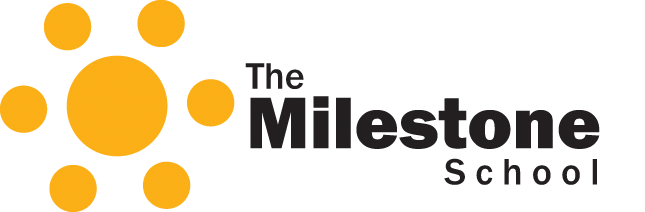 Milestone SchoolThe Milestone School is an outstanding school for pupils aged 3-16 years based in Longford Lane, Gloucester, GL2 9EU.  The school has 320 pupil places, plus a specialist 6 place unit and caters for children with a range of special needs including Asperger’s, Autism, Downs Syndrome, behavioural and emotional needs, moderate learning difficulties and physical disabilities.For more information about the school please visit www.milestoneschool.co.uk. 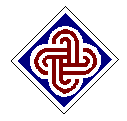 Paternoster School  Paternoster School is a generic special school for pupils aged 2-16 years based in Watermoor Road, Cirencester, GL7 1JR.The school has 60 pupil places with a range of special needs including Autism, behavioural and emotional needs, severe learning difficulties or profound and multiple learning difficulties.For more information about Paternoster school please visit www.paternosterschool.co.uk. 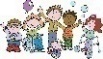 Battledown Centre for Children and Families    Battledown is an Early Years special school for pupils aged 2-11 years based in Harp Hill in Cheltenham, GL52 6PZ.  The school currently has 56 pupil places and expanding from September to 65 over a phased period. The children have a range of complex and additional needs which could include Asperger’s, Autism, Downs Syndrome, behavioural and emotional needs, moderate learning difficulties and physical disabilities.For more information about the school please visit www.battledown.org.uk 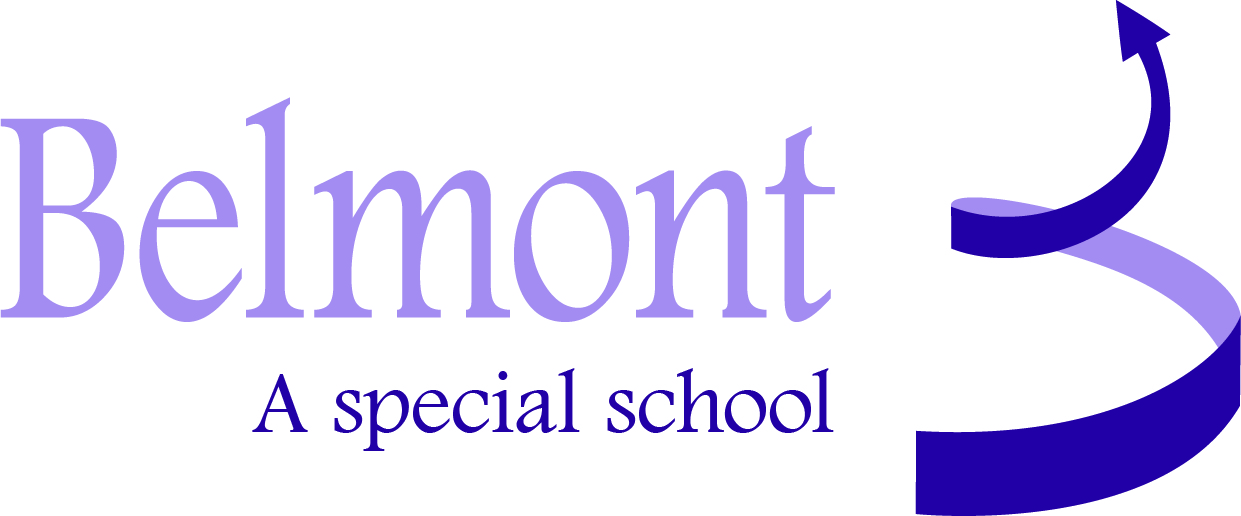 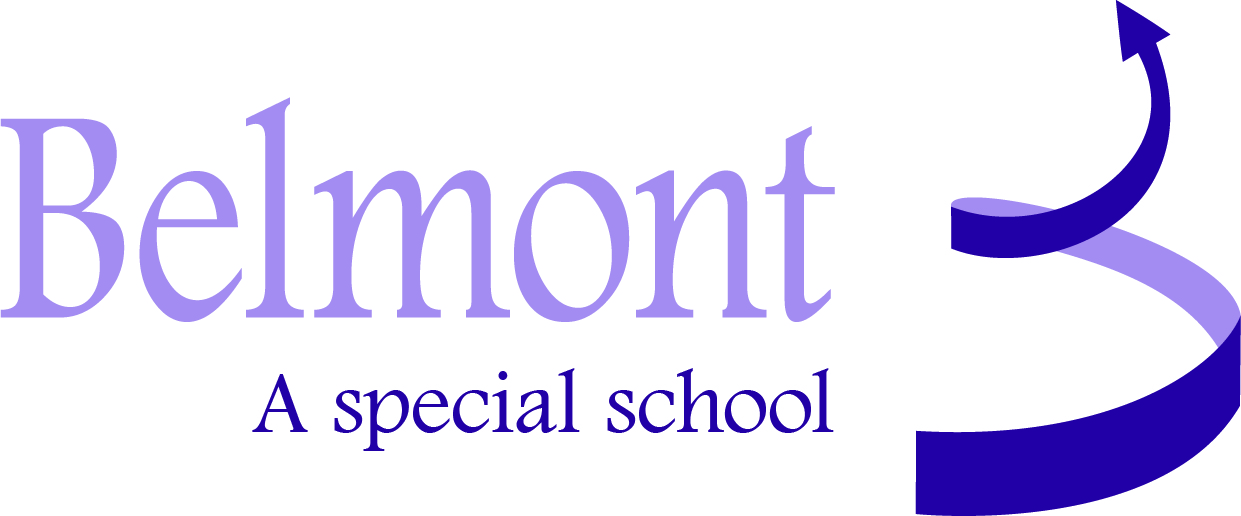 Belmont SchoolBelmont is an Outstanding Special School for Students 4-16 years based in Warden Hill Road, Cheltenham GL51 3AT.The school has 156 student places and caters for a range of special needs including moderate learning difficulties, Autism, communication and interaction delays , Global learning delay and other complex needs including attachment and trauma related needs.For more information about Belmont school please visit www.belmont.gloucs.sch.uk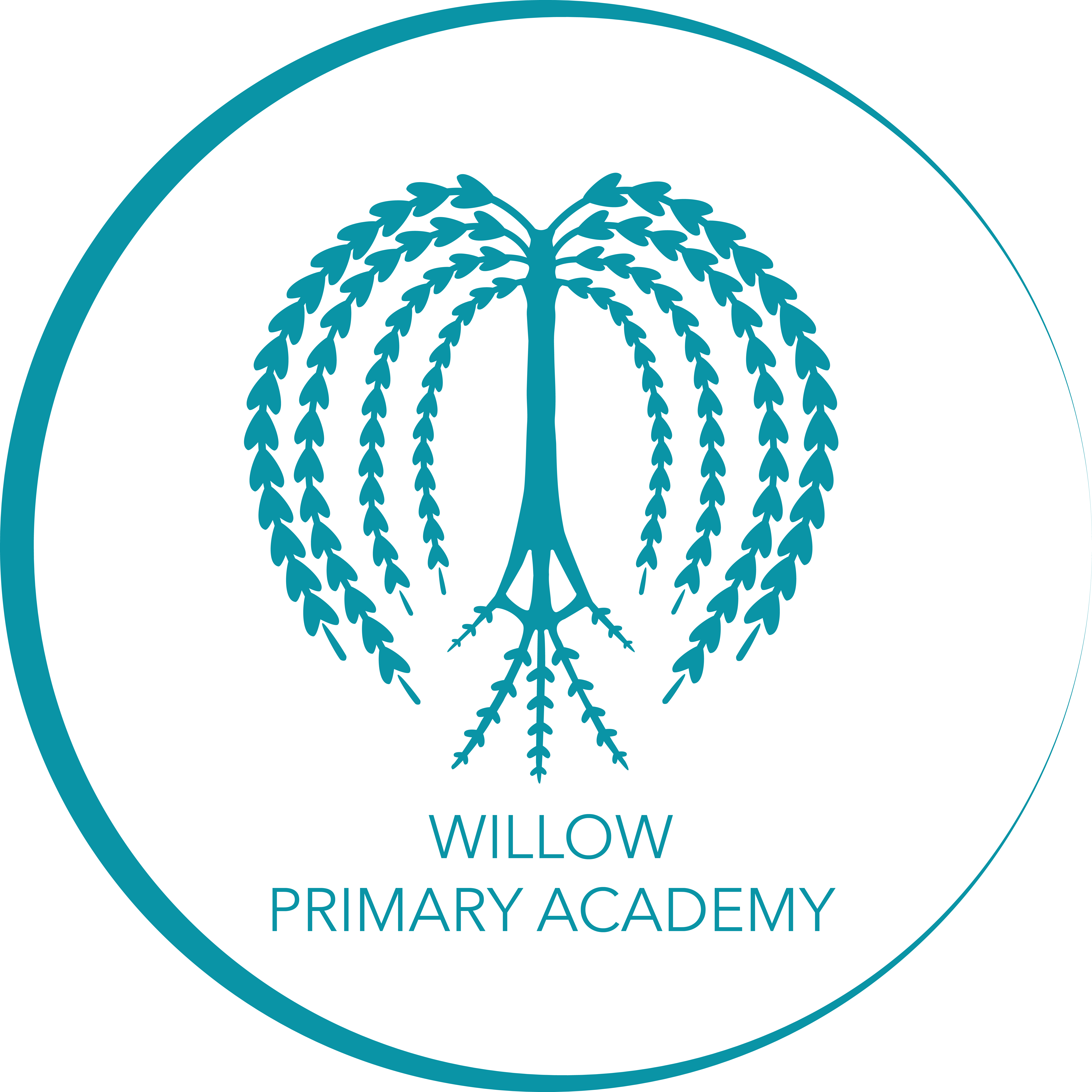 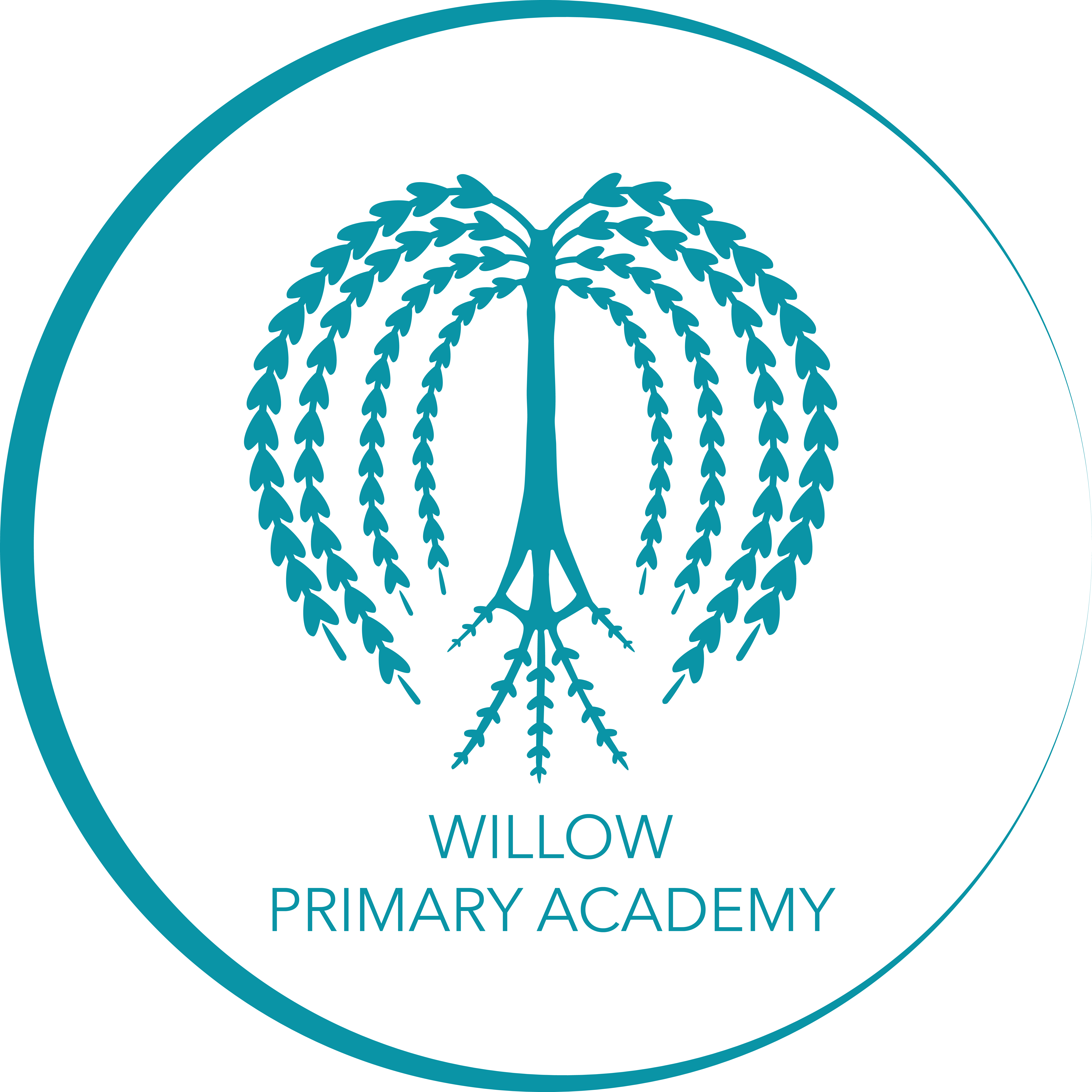 Willow Primary AcademyWillow Primary Academy is a one form entry mainstream primary school with an attached Communication and Interaction Centre based in Evenlode Road, Tuffley, Gloucester, GL4 0JY.For more information about Willow Primary please visit www.tuffleyprimary.uk If you are interested in working at any school within the MAT please indicate your first and second choice options on the SAND Academies Trust application form.  We look forward to receiving your application.